Classroom of the future1 Watch a video and answer the questionhttps://www.youtube.com/watch?v=O_x4OLsfReQ Q: How do you like a flexible classroom format?A: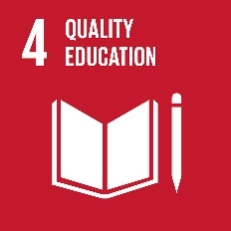 Global goal 4 – QUALITY EDUCATION2 Read about the Quality education and its targets, answer the questionhttps://www.globalgoals.org/4-quality-education10 targetsQ: In which countries might they be a problem? What about the Czech Republic?A:3 Do the activity- draw a large outline of a person. Think about what qualities and characteristics an educated person might have. Write these within the outline of the person.
- draw a big circle around the drawing of the person to represent the world. Students should now discuss what the qualities and characteristics of a world full of educated people would beUse: autodraw.com (start drawing on a new sheet)